№ в избир.спискеФАМИЛИЯ ИМЯ ОТЧЕСТВОТелефонэл. почта скайпМесто работыДата и Место рождения Адрес   РСФСРВОЛОГОДСКИЙ87  БУЛАНОВ ВЛАДИМИР ВИКТОРОВИЧ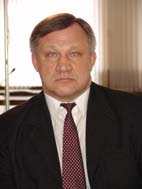 Тел. (817-2) 595-118 


Электронная почта: vbulanov@vologdazso.ruДепутат Вологодской Думы160000, г. Вологда, ул. Козленская, 6 | почта: duma@vgd35.ru 88КАЛЯБИН АЛЕКСАНДР ВАСИЛЬЕВИЧ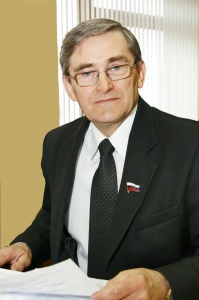 Тел. (817-2) 595-142 


Электронная почта: akalyabin@vologdazso.ruДепутат Вологодской Думы160000, г. Вологда, ул. Козленская, 6 | почта: duma@vgd35.ru 89  МАЛЫШЕВ ГЕННАДИЙ АЛЕКСАНДРОВИЧ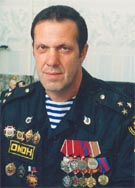 Тел. (817-2) 595-119 


Электронная почта: gmalyshev@vologdazso.ruДепутат Вологодской Думы160000, г. Вологда, ул. Козленская, 6 | почта: duma@vgd35.ru 90НИКИТИНА ТАТЬЯНА ИВАНОВНА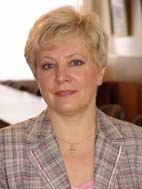 Тел. (817-2) 595-116 


Электронная почта: tnikitina@vologdazso.ruДепутат Вологодской Думы160000, г. Вологда, ул. Козленская, 6 | почта: duma@vgd35.ru